ПОСТАНОВЛЕНИЕАдминистрации муниципального образования «Мамхегское сельское поселение»От 03.06.2019 года №23                                                                                  а.Мамхег«О внесении изменении и дополнений в положение о запрете отдельным категориям лиц открывать и иметь счета (вклады), хранить наличные денежные средства и ценности в иностранных банках, расположенных за пределами территории Российской Федерации, владеть и (или) пользоваться иностранными финансовыми инструментами утверждённый постановлением от 23.12.2014г. №95В соответствии с Указом Президента Российской Федерации от 08.03.2015 года №120 «О некоторых вопросах противодействия коррупции», руководствуясь Уставом администрация муниципального образования «Мамхегское сельское поселение»,ПОСТАНОВЛЯЕТ:1. Внести в положение о запрете отдельным категориям лиц открывать и иметь счета (вклады), хранить наличные денежные средства и ценности в иностранных банках, расположенных за пределами территории Российской Федерации, владеть и (или) пользоваться иностранными финансовыми инструментами утверждённый постановлением от 23.12.2014г. №95 следующие изменения и дополнения:1) Пункт 1.1. Раздела 1изложить в новой редакции: «1.1.В соответствии с Федеральным законом от 07 мая 2013 года № 79-ФЗ «О запрете отдельным категориям лиц открывать и иметь счета (вклады), хранить наличные денежные средства  и ценности в иностранных банках, расположенных за пределами территории российской федерации, владеть и (или) пользоваться иностранными финансовыми инструментами», Указом Президента Российской Федерации от 08.03.2015 года №120 «О некоторых вопросах противодействия коррупции», настоящим положением устанавливается запрет лицам, замещающим  должности, высшей и главной должности муниципальной службы в муниципальном образовании «Мамхегское сельское поселение» открывать  и  иметь  счета  (вклады), хранить наличные денежные средства и ценности в иностранных банках, расположенных  за  пределами  территории  Российской  Федерации,  владеть  и (или)  пользоваться  иностранными  финансовыми  инструментами, определяются категории  лиц,  в отношении  которых  устанавливается  данный запрет,  порядок  осуществления  проверки соблюдения указанными лицами данного запрета и меры ответственности за его нарушение».2. Разместить настоящее постановление на официальном сайте администрации «Мамхегское сельское поселение» в сети интернет и обнародовать в районной газете «Заря».3. Контроль за исполнение настоящего постановления оставляю за собой.Глава администрацииМуниципального образования«Мамхегское сельское поселение»                                                          Р.А. Тахумов РЕСПУБЛИКА АДЫГЕЯАдминистрация      МО «Мамхегское сельское                   поселение»                                      385440, а. Мамхег,, ул. Советская,54а. 88-777-3-9-22-34 АДЫГЭ РЕСПУБЛИКМуниципальнэ образованиеу«Мамхыгъэ чъыпIэ кой»иадминистрацие385440, къ. Мамхэгъ,ур. Советскэм, 54а.88-777-3-9-22-34 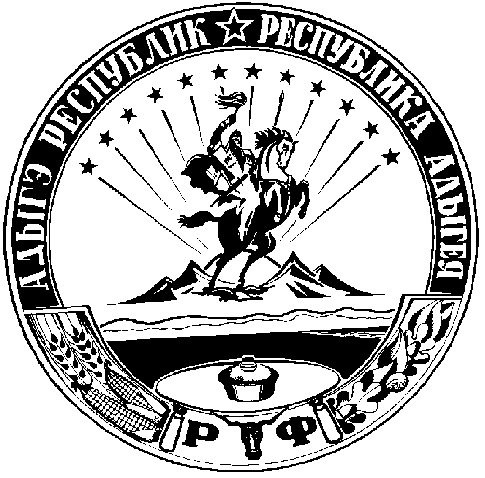 